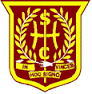 June Update 2018The end of term is upon us, let’s hope the sun continues to shine for the holidays. The children and staff are certainly looking forward to a well-earned rest and time to enjoy some family fun.GoodbyesThis week, Mrs Currie has been appointed to the NLC Literacy Base Support for Learning Team. Mrs Currie has worked at Holy Cross for 13 years and we will definitely miss her skill and expertise.Miss McBride also has a new post. She has been appointed as a Principal Teacher to St Mungo’s, Glasgow. Miss McBride has spent 5 years at Holy Cross demonstrating her dedication to the children she has taught.We wish both Mrs Currie and Miss McBride all the very best and thank them for their commitment and support during their time here. I’m sure they’ll pop back and visit!Miss McCauley and Mr Brosnan will also be leaving us following a very successful year. We look forward to hearing of their adventures in teaching and thank them for being such great members of the Holy Cross team.A big thank you to Mrs Kelly, our parent Council Chairperson, who will be stepping down in June. We would like to thank Mrs Kelly for her support, time and commitment to this role. We wish you all the best Mrs Kelly! Hellos!We look forward to welcoming Mrs Brogan and Mrs Anderson this year. I have met with both ladies and know they will love Holy Cross and bring their skills and talents to the team.We are still waiting on one more member of teaching staff being confirmed.Support StaffAt present our support staff will remain the same for next session with the addition of some new faces. We will update you in August once the positions have been filled.Classes for session 2018/19We have 64 pupils leaving and an intake of 37 for P1 with several children joining us at different stages across the school. We are staffed for 13 classes next session.This year there will again be a mixture of single stage and composite classes. Information on composite classes is attached. We have also structured our classes in a way which will minimise the need to reclassify during the year should more children move into the area and enrol.A great deal of time and consideration goes into organising the classes to ensure we do the best we can for the children with the resources we have. Part of the learning in August and September focusses on team building and building positive social skills within classes. As such, all classes are final and cannot be changed.Cheerio P7!Our big boys and girls are ready to fly the nest and move on to high school. They have been a great year group and I look forward to hearing about all their great endeavours and achievements in the coming years. Remember once a Holy Cross pupil, always a Holy Cross pupil. We’re always here if you need us or just want to pop in to say ‘hello’Get involvedOur Parent Teacher Group and Parent Council play hugely important roles in the life of the school. Whether it be engaging in improvement planning, fund raising, supporting school trips or building benches! Each role ensures our children have an enhanced school experience. Details of meetings will be circulated at the beginning of next session.Improvement PrioritiesThis year’s priorities build on the great work and constant self-evaluation we undertake at Holy Cross.Priority 1To improve consistency in high quality learning and teaching focusing on Maths and approaches to Maths Assessment leading to improvement in attainment and attitudes to learning for all learners.Priority 2To further develop Play based approaches at Early and First Levels to ensure high quality learning experiences leading to improved outcomes for learners.Priority 3To improve our commitment to Catholic Social Teaching and hereby to promote social justice and improved opportunity and outcomes for all learners.And finally,I’d like to thank all the staff, parents and children that make Holy Cross such a special place to work and learn. Have a great summer with your fantastic children and we’ll be here waiting to welcome everyone back on Thursday the 16th of August for the fun to begin all over again! God blessThank you for your continuing supportMarie MurphyHead TeacherClassClass Teacher(s)P1Mrs McCannP2/1Mrs O’Neill/Mrs PatonP2Mrs Anderson(Mr McKenna)P3/2Mrs LewisP3Mrs Pattoni/Mrs McFarlaneP4/3Miss McDonaldP4Mrs DohertyP5HMrs McKennaP5CMiss FitzgeraldP6Mr WoodsP7/6Mrs LalleyP7HMrs BroganP7CMrs DooganNon class contact provided by:TBC/Mrs Shaw/Mrs MurphyMr McKennaNurseryMrs KerrMrs CarsonMrs GormanMiss DugganTBC